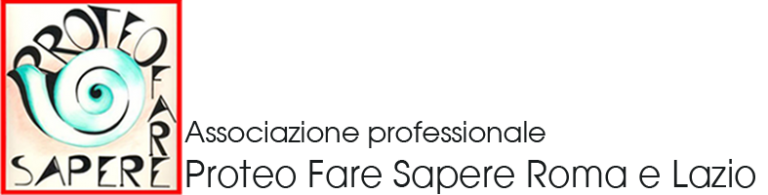 S C H E D A   DI   I S C R I Z I O N ECognome________________________________________Nome___________________________________Nata/o a__________________________________________Prov____________il_____________________Residente/domiciliato a___________________________________________________Prov_____________via____________________________________________________________n°________CAP____________Scuola di Servizio________________________________________Comune__________________________cell.____________________________________e-mail___________________________________________Desidero iscrivermi al corso interattivo di accompagnamento alla prova oraledel concorso per Dirigenti scolastici(4  incontri in presenza):“LEADERSHIP EDUCATIVA E MANAGERIALITA’ ”organizzato da Proteo Fare Sapere Roma e Lazio in collaborazione con FLC-CGIL Roma e Lazio e mi impegno a versare anticipatamente la somma previstaCosto:         90 euro per gli iscritti FLC CGIL e per chi ha già frequentato corsi Proteo di preparazione al Concorso DS         150 euro per i non iscritti FLC CGIL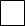 Il pagamento può essere effettuato con BONIFICO BANCARIO (Beneficiario: Proteo Fare Sapere Roma Lazio Via Buonarroti 12 00185 Roma; Banca d’appoggio: Unicredit, via dello Statuto, Roma   Codice Iban: IT92J0200805209000400572977   Causale del versamento  CONTRIBUTO PER IL CORSO INTERATTIVO DI ACCOMPAGNAMENTO ALLA PROVA ORALE DEL CONCORSO PER DIRIGENTI SCOLASTICI ). Si potrà pagare anche con assegno, in contanti o con carta del docente.                                                                                                                                            FIRMA								___________________________________La scheda va spedita al seguente recapito e-mail: lazio@proteofaresapere.itInformativa ai sensi dell'art. 13 del D.Lgs. 196/03 “Codice in materia di protezione dei dati personali”. Proteo Fare Sapere ed FLC CGIL non raccolgono dati sensibili, trattano i dati personali con mezzi elettronici ad accesso riservato al personale addetto, L’invio della scheda implica il consenso all’utilizzo e al trattamento dell’indirizzo e-mail, e di eventuali altri dati personali, per permettere di comunicare iniziative dell’associazione e dell’organizzazione sindacale. Ai sensi dell'art. 7 del D.Lgs. 196/03, Proteo Fare Sapere ed FLC CGIL garantiscono la possibilità di esercitare in qualsiasi momento i diritti di accesso, aggiornamento e cancellazione dei dati personali. L’iniziativa essendo organizzata da soggetto qualificato per la formazione riconosciuto dal MIUR (Direttiva MIUR 170/2016), inserito nel FONADDS delle Associazioni professionali dei docenti e dei dirigenti scolastici (Decreto Ministeriale n. 189 del 2 marzo 2018) è automaticamente autorizzata ai sensi degli artt. 64 e 67 CCNL 2006/2009 del Comparto Scuola), con esonero dal servizio e con sostituzione ai sensi della normativa sulle supplenze brevi.